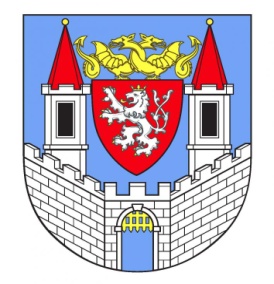 Místo konání: 	Zasedací místnost Městského úřadu Kolín, Karlovo náměstí 78, KolínDona konání:			10. 5. 2016 od 15:00 hod.Počet přítomných členů: 	8Počet omluvených členů: 	5Přítomní: Mgr. Pavlína Havlíková , Olga Brunclíková , MUDr. Veronika Fabiánová , MUDr. Václav Navrátil , Andrea Kornucová , Mgr. Jana Kuncířová , MUDr. Ladislav Peychl CSc. , Martin Dukay Omluveni : JUDr. Karel Molnár , Ivana Holubová , M.A. Věra Doležalová , MUDr. Jan Rakušan, MUDr. Lukáš Wagenknecht Za OSVZ:  Bc. Marcela Rusková Host: Mgr. Jiřina HolubováBody:KSZ přijala pozvání do Senior centra Čtyřlístek. Zde proběhla prezentace nové sociální odlehčovací služby v Kolíně. Dále členové komise byli seznámeni s následnou zdravotní péčí „Domácí péčí Promedicus home care“ s možnostmi využití pro občany města Kolína. Diskuze se zaměřila na čistotu města: MUDr. Fabiánová: čistota města se zlepšila, hlavně kolem centra města, a i u podzemních kontejnerů, zlepšit úklid nedopalků cigaretMUDr. Peychl: zlepšit úklid nedopalků cigaret, návrh na znělku pro místní rozhlas „ Kolíne, Kolíne „ Martin Dukay : upozornil na chybějící odpadkové koše v ulici Karoliny Světlé  u Zdravotní škole a ve Zlaté uličce. Dále upozornil na problémy v ubytovně ve Zlaté uličce: nepořádek, rušení nočního klidu Příští KSZ se bude konat 7. 6. 2016 v Domově pro seniory, Slovanská 984, Kolín 2 Zapsala: Mgr. Pavlína Havlíková     